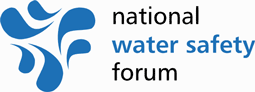 Dan qualified as a beach lifeguard in 2005 whilst studying for a degree in Marine Geography, sparking a lifelong passion for water safety. He had a formative role in the establishment and early work of the RNLI's Operational Research Unit (ORU,) supporting the development and use of evidence in the RNLI's prevention work. He went on to join the RNLI's international team, leading research and evaluation of drowning prevention initiatives in low and middle income countries. He later joined the Met Office, leading the DFID-funded Asia Regional Resilience to a Changing Climate Partnership. This programme brought together producers and users of weather and climate information, to improve resilience in multiple countries and sectors. He has recently moved away from public safety and international development to pursue a career closer to home as a member of the senior management team at Riverford Organic Farmers, where he is responsible for climate action programmes.  